Men’s Soccer GameWHITE OUT !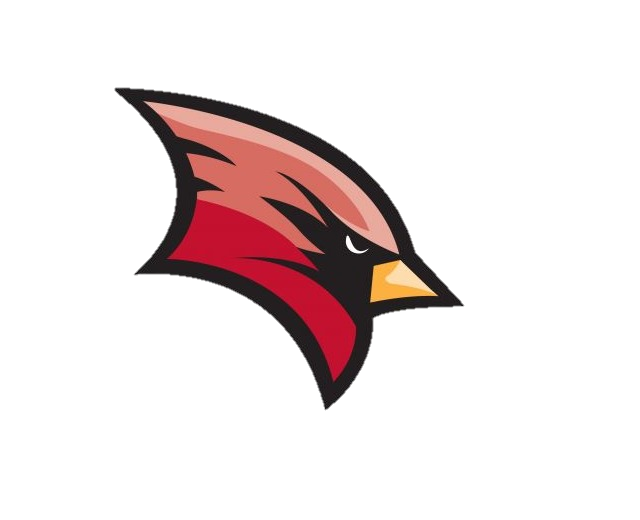 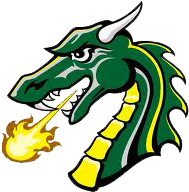 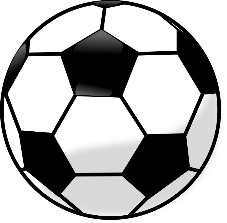 Who: Tiffin Dragons v. Saginaw Valley CardinalsWhat: GLIAC Conference Game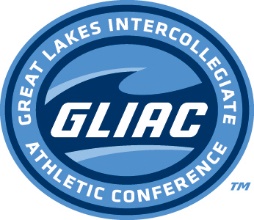 When: Friday October 23, 2015 @ 2:30Where: Paradiso Sports ComplexWHY: Free Pizza		Free T-Shirts (First 45)		Free TU Cups